Announcing theDAVIE COUNTY EXTENSION MASTER GARDENER FALL GARDEN SERIES PROGRAM SCHEDULE FOR FALL 2014Programs are free of charge but registration is required as space and handouts are limited. To register, please contact Pam Jones at pam_jones@ncsu.edu or Karen Robertson at karen_robertson@ncsu.edu or by calling 336.753.6100.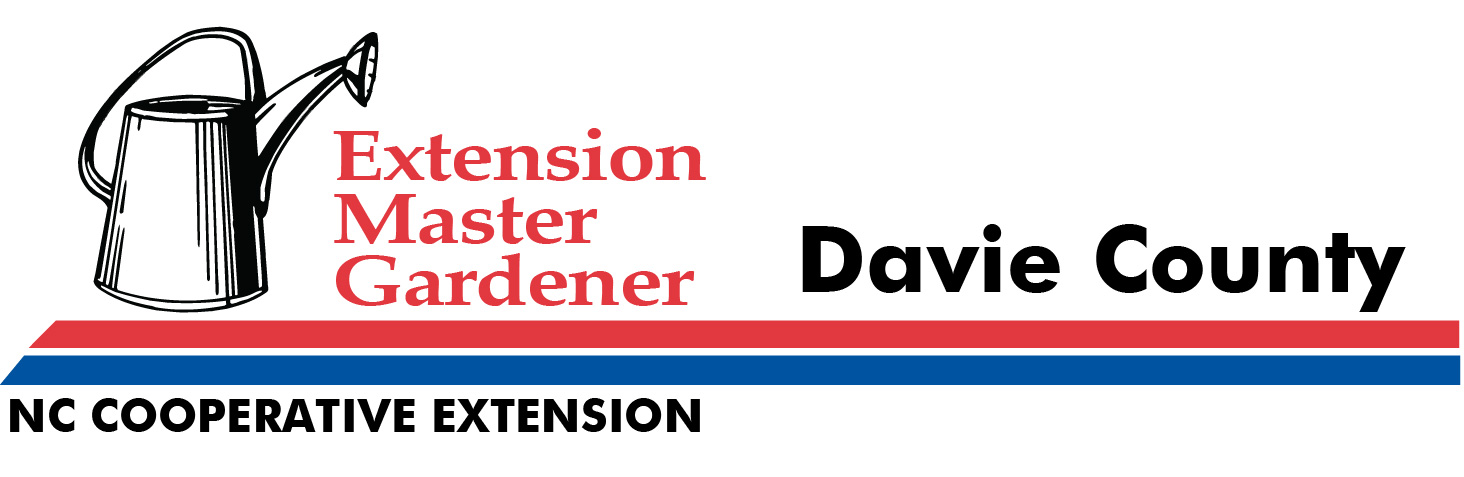 Wrapping Up This Growing Season – First time vegetable gardener or old pro? “Just give me my flowers and trees and I’m fine” more your style? Whatever your gardening experience or preference, you will take away information that will improve your gardening skills for next growing season. Attracting and Caring for Backyard Birds in Winter – Who doesn’t need a splash of color flying by the window on a dreary day? Learn how to prepare and stock feeding stations to attract a variety of birds. Get out the garden catalogs to plan how to plant your yard to maximize bird habitat. Join fellow birding enthusiasts of all levels of experience for this colorful, fun program. PROGRAM TOPICLOCATIONDATETIMEWRAPPING UP THIS GROWING SEASON AND PREPPING FOR THE NEXTFARMINGTON COMMUNITY CENTER,MocksvilleSeptember 161:30-2:30PMDAVIE COUNTY LIBRARY, MocksvilleSeptember 166:30-7:30PMATTRACTING and CARING FOR BACKYARD BIRDS IN WINTERCOOLEEMEE, First Baptist ChurchOctober 141:30-2:30PMKINDERTON CLUBHOUSE, AdvanceOctober 166:30-7:30PM